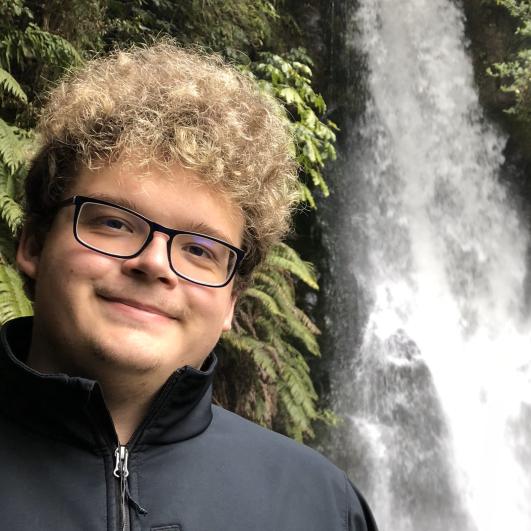 Aaron
EllsworthExperienceSummer 2016 – Summer 2018Volunteer • As volunteering goes, I’ve held various positions such as greeting, manning people’s stands as they were away, and moving/lifting things.  Each instance lasted a month in the summer. • Shoreline Farmer’s MarketSummer 2016 – Winter 2017LINK Leader • Shorewood High School has a program that takes select seniors that are fit for the task and assign them to a group of incoming freshmen to help ease them into the new educational environment.  Activity/assembly planning, engaging younger students, and providing solutions to their problems are among some of my responsibilities. • Shorewood High SchoolSummer 2017 – Summer 2019House Painter/Repair • I’ve painted the exteriors and interiors of houses both occupied and under construction.  I would also assist in repairing house features like gutters and roofing. • J&M PaintingFall 2017 – Spring 2017Robotics Team Programmer • In high school, I joined the robotics team to become a programmer.  I had experience with the language we used, so I became one of the programming leaders.  We went through thick and thin to build a competitive robot, which ended up competing in nationals, a record for our school. • Shorewood High SchoolSummer 2019Disney Programmer Shadow • I shadowed my old high school CS teacher in his job for a summer, which is app development.  I observed what development looks in a real work environment. • The Walt Disney Company2020 - 2021Floor Associate (Lumber) • I worked at Home Depot in the lumber department, whose responsibilities are varied and plentiful.  Organizing shelves, assisting customers, and operating/cleaning the cutting equipment are a few such responsibilities. • The Home Depot2022 - presentUWB Computer Lab Advising • I am a drop-in advisor for UWB’s computer lab, the Open Learning Lab.  Here, I was trained to use and teach various editing software (video editing, image manipulation, etc.) and operation of hardware available to students through the IT desk. • University of Washington - BothellAccomplishmentsSpring 2015Performed in Carnegie Hall • Our high school choir was invited to perform in Carnegie Hall, one of the most prestigious stages in the world.  We were invited alongside other high school choirs.Summer 2020Accepted into the IMD major • After 3 years of working towards a major at UW, I finally got accepted into a major.  The major, being Interactive Media Design, is a program based on designing UI for any company with an online presence, programming anything relating to such, and broadening our experience with multitudes of different formats.  All of which with a heavy emphasis on teamwork. • University of Washington - BothellEducationUniversity of Washington – Bothell, Bothell WAI have been a part of the school for almost 4 years.  And in these 4 years I have gained a wide variety of skills, most notably programming, teamwork/communication, and project development.  I have also taken some other courses related to chemistry, physics, astronomy, economics, and others.Shorewood High School, Shoreline WAI have graduated from Shorewood High School in 2017, after a standard 4 years of attending the institution.  Here, I focused on a variety of topics, including biology/chemistry, physics, and history.  Most notably, I spent a lot of time there learning the Spanish language, programming, performing in the choir, and robotics, where I was a senior programmer for our robotics team.ProgrammingI believe myself to be a strong programmer.  I have partaken in programming since middle school, but really got into the loop of it during my later years of high school.  I went on to pursue a computer science degree at UWB.  While I did well enough in the computer science courses, my grades in the math courses were too low to be considered acceptance into the major.  Now I’m aiming for IMD, which serves as a crossroads between programming and artistic applications.Teamwork and CommunicationIn UWB, there is an extremely heavy emphasis on working in teams.  Ever since my first courses we were completing group projects together.  And throughout my years there, I have experienced many differing types of projects and experienced every shade of cooperation and responsibility under the sun.  And as I press forward with my IMD major, this understanding of communication will only strengthen.Other Notable SkillsKnowledgeable of the Spanish language, artistic, video/audio editing, good social skills, adaptability, CPR certified, knowledgeable about technological hardware/software, woodworking, babysittingReferencesWes Proudlove, Shorewood High School Auto Teacher/Robotics Club Advisorwesley.proudlove@shorelineschools.orgNathan Bruno, iOS Developer for Disneynathanbruno@gmail.comOther references available upon requestExperienceSummer 2016 – Summer 2018Volunteer • As volunteering goes, I’ve held various positions such as greeting, manning people’s stands as they were away, and moving/lifting things.  Each instance lasted a month in the summer. • Shoreline Farmer’s MarketSummer 2016 – Winter 2017LINK Leader • Shorewood High School has a program that takes select seniors that are fit for the task and assign them to a group of incoming freshmen to help ease them into the new educational environment.  Activity/assembly planning, engaging younger students, and providing solutions to their problems are among some of my responsibilities. • Shorewood High SchoolSummer 2017 – Summer 2019House Painter/Repair • I’ve painted the exteriors and interiors of houses both occupied and under construction.  I would also assist in repairing house features like gutters and roofing. • J&M PaintingFall 2017 – Spring 2017Robotics Team Programmer • In high school, I joined the robotics team to become a programmer.  I had experience with the language we used, so I became one of the programming leaders.  We went through thick and thin to build a competitive robot, which ended up competing in nationals, a record for our school. • Shorewood High SchoolSummer 2019Disney Programmer Shadow • I shadowed my old high school CS teacher in his job for a summer, which is app development.  I observed what development looks in a real work environment. • The Walt Disney Company2020 - 2021Floor Associate (Lumber) • I worked at Home Depot in the lumber department, whose responsibilities are varied and plentiful.  Organizing shelves, assisting customers, and operating/cleaning the cutting equipment are a few such responsibilities. • The Home Depot2022 - presentUWB Computer Lab Advising • I am a drop-in advisor for UWB’s computer lab, the Open Learning Lab.  Here, I was trained to use and teach various editing software (video editing, image manipulation, etc.) and operation of hardware available to students through the IT desk. • University of Washington - BothellAccomplishmentsSpring 2015Performed in Carnegie Hall • Our high school choir was invited to perform in Carnegie Hall, one of the most prestigious stages in the world.  We were invited alongside other high school choirs.Summer 2020Accepted into the IMD major • After 3 years of working towards a major at UW, I finally got accepted into a major.  The major, being Interactive Media Design, is a program based on designing UI for any company with an online presence, programming anything relating to such, and broadening our experience with multitudes of different formats.  All of which with a heavy emphasis on teamwork. • University of Washington - BothellEducationUniversity of Washington – Bothell, Bothell WAI have been a part of the school for almost 4 years.  And in these 4 years I have gained a wide variety of skills, most notably programming, teamwork/communication, and project development.  I have also taken some other courses related to chemistry, physics, astronomy, economics, and others.Shorewood High School, Shoreline WAI have graduated from Shorewood High School in 2017, after a standard 4 years of attending the institution.  Here, I focused on a variety of topics, including biology/chemistry, physics, and history.  Most notably, I spent a lot of time there learning the Spanish language, programming, performing in the choir, and robotics, where I was a senior programmer for our robotics team.ProgrammingI believe myself to be a strong programmer.  I have partaken in programming since middle school, but really got into the loop of it during my later years of high school.  I went on to pursue a computer science degree at UWB.  While I did well enough in the computer science courses, my grades in the math courses were too low to be considered acceptance into the major.  Now I’m aiming for IMD, which serves as a crossroads between programming and artistic applications.Teamwork and CommunicationIn UWB, there is an extremely heavy emphasis on working in teams.  Ever since my first courses we were completing group projects together.  And throughout my years there, I have experienced many differing types of projects and experienced every shade of cooperation and responsibility under the sun.  And as I press forward with my IMD major, this understanding of communication will only strengthen.Other Notable SkillsKnowledgeable of the Spanish language, artistic, video/audio editing, good social skills, adaptability, CPR certified, knowledgeable about technological hardware/software, woodworking, babysittingReferencesWes Proudlove, Shorewood High School Auto Teacher/Robotics Club Advisorwesley.proudlove@shorelineschools.orgNathan Bruno, iOS Developer for Disneynathanbruno@gmail.comOther references available upon request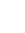 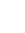 1538 NE 170th StShoreline, WA 98155ExperienceSummer 2016 – Summer 2018Volunteer • As volunteering goes, I’ve held various positions such as greeting, manning people’s stands as they were away, and moving/lifting things.  Each instance lasted a month in the summer. • Shoreline Farmer’s MarketSummer 2016 – Winter 2017LINK Leader • Shorewood High School has a program that takes select seniors that are fit for the task and assign them to a group of incoming freshmen to help ease them into the new educational environment.  Activity/assembly planning, engaging younger students, and providing solutions to their problems are among some of my responsibilities. • Shorewood High SchoolSummer 2017 – Summer 2019House Painter/Repair • I’ve painted the exteriors and interiors of houses both occupied and under construction.  I would also assist in repairing house features like gutters and roofing. • J&M PaintingFall 2017 – Spring 2017Robotics Team Programmer • In high school, I joined the robotics team to become a programmer.  I had experience with the language we used, so I became one of the programming leaders.  We went through thick and thin to build a competitive robot, which ended up competing in nationals, a record for our school. • Shorewood High SchoolSummer 2019Disney Programmer Shadow • I shadowed my old high school CS teacher in his job for a summer, which is app development.  I observed what development looks in a real work environment. • The Walt Disney Company2020 - 2021Floor Associate (Lumber) • I worked at Home Depot in the lumber department, whose responsibilities are varied and plentiful.  Organizing shelves, assisting customers, and operating/cleaning the cutting equipment are a few such responsibilities. • The Home Depot2022 - presentUWB Computer Lab Advising • I am a drop-in advisor for UWB’s computer lab, the Open Learning Lab.  Here, I was trained to use and teach various editing software (video editing, image manipulation, etc.) and operation of hardware available to students through the IT desk. • University of Washington - BothellAccomplishmentsSpring 2015Performed in Carnegie Hall • Our high school choir was invited to perform in Carnegie Hall, one of the most prestigious stages in the world.  We were invited alongside other high school choirs.Summer 2020Accepted into the IMD major • After 3 years of working towards a major at UW, I finally got accepted into a major.  The major, being Interactive Media Design, is a program based on designing UI for any company with an online presence, programming anything relating to such, and broadening our experience with multitudes of different formats.  All of which with a heavy emphasis on teamwork. • University of Washington - BothellEducationUniversity of Washington – Bothell, Bothell WAI have been a part of the school for almost 4 years.  And in these 4 years I have gained a wide variety of skills, most notably programming, teamwork/communication, and project development.  I have also taken some other courses related to chemistry, physics, astronomy, economics, and others.Shorewood High School, Shoreline WAI have graduated from Shorewood High School in 2017, after a standard 4 years of attending the institution.  Here, I focused on a variety of topics, including biology/chemistry, physics, and history.  Most notably, I spent a lot of time there learning the Spanish language, programming, performing in the choir, and robotics, where I was a senior programmer for our robotics team.ProgrammingI believe myself to be a strong programmer.  I have partaken in programming since middle school, but really got into the loop of it during my later years of high school.  I went on to pursue a computer science degree at UWB.  While I did well enough in the computer science courses, my grades in the math courses were too low to be considered acceptance into the major.  Now I’m aiming for IMD, which serves as a crossroads between programming and artistic applications.Teamwork and CommunicationIn UWB, there is an extremely heavy emphasis on working in teams.  Ever since my first courses we were completing group projects together.  And throughout my years there, I have experienced many differing types of projects and experienced every shade of cooperation and responsibility under the sun.  And as I press forward with my IMD major, this understanding of communication will only strengthen.Other Notable SkillsKnowledgeable of the Spanish language, artistic, video/audio editing, good social skills, adaptability, CPR certified, knowledgeable about technological hardware/software, woodworking, babysittingReferencesWes Proudlove, Shorewood High School Auto Teacher/Robotics Club Advisorwesley.proudlove@shorelineschools.orgNathan Bruno, iOS Developer for Disneynathanbruno@gmail.comOther references available upon requestExperienceSummer 2016 – Summer 2018Volunteer • As volunteering goes, I’ve held various positions such as greeting, manning people’s stands as they were away, and moving/lifting things.  Each instance lasted a month in the summer. • Shoreline Farmer’s MarketSummer 2016 – Winter 2017LINK Leader • Shorewood High School has a program that takes select seniors that are fit for the task and assign them to a group of incoming freshmen to help ease them into the new educational environment.  Activity/assembly planning, engaging younger students, and providing solutions to their problems are among some of my responsibilities. • Shorewood High SchoolSummer 2017 – Summer 2019House Painter/Repair • I’ve painted the exteriors and interiors of houses both occupied and under construction.  I would also assist in repairing house features like gutters and roofing. • J&M PaintingFall 2017 – Spring 2017Robotics Team Programmer • In high school, I joined the robotics team to become a programmer.  I had experience with the language we used, so I became one of the programming leaders.  We went through thick and thin to build a competitive robot, which ended up competing in nationals, a record for our school. • Shorewood High SchoolSummer 2019Disney Programmer Shadow • I shadowed my old high school CS teacher in his job for a summer, which is app development.  I observed what development looks in a real work environment. • The Walt Disney Company2020 - 2021Floor Associate (Lumber) • I worked at Home Depot in the lumber department, whose responsibilities are varied and plentiful.  Organizing shelves, assisting customers, and operating/cleaning the cutting equipment are a few such responsibilities. • The Home Depot2022 - presentUWB Computer Lab Advising • I am a drop-in advisor for UWB’s computer lab, the Open Learning Lab.  Here, I was trained to use and teach various editing software (video editing, image manipulation, etc.) and operation of hardware available to students through the IT desk. • University of Washington - BothellAccomplishmentsSpring 2015Performed in Carnegie Hall • Our high school choir was invited to perform in Carnegie Hall, one of the most prestigious stages in the world.  We were invited alongside other high school choirs.Summer 2020Accepted into the IMD major • After 3 years of working towards a major at UW, I finally got accepted into a major.  The major, being Interactive Media Design, is a program based on designing UI for any company with an online presence, programming anything relating to such, and broadening our experience with multitudes of different formats.  All of which with a heavy emphasis on teamwork. • University of Washington - BothellEducationUniversity of Washington – Bothell, Bothell WAI have been a part of the school for almost 4 years.  And in these 4 years I have gained a wide variety of skills, most notably programming, teamwork/communication, and project development.  I have also taken some other courses related to chemistry, physics, astronomy, economics, and others.Shorewood High School, Shoreline WAI have graduated from Shorewood High School in 2017, after a standard 4 years of attending the institution.  Here, I focused on a variety of topics, including biology/chemistry, physics, and history.  Most notably, I spent a lot of time there learning the Spanish language, programming, performing in the choir, and robotics, where I was a senior programmer for our robotics team.ProgrammingI believe myself to be a strong programmer.  I have partaken in programming since middle school, but really got into the loop of it during my later years of high school.  I went on to pursue a computer science degree at UWB.  While I did well enough in the computer science courses, my grades in the math courses were too low to be considered acceptance into the major.  Now I’m aiming for IMD, which serves as a crossroads between programming and artistic applications.Teamwork and CommunicationIn UWB, there is an extremely heavy emphasis on working in teams.  Ever since my first courses we were completing group projects together.  And throughout my years there, I have experienced many differing types of projects and experienced every shade of cooperation and responsibility under the sun.  And as I press forward with my IMD major, this understanding of communication will only strengthen.Other Notable SkillsKnowledgeable of the Spanish language, artistic, video/audio editing, good social skills, adaptability, CPR certified, knowledgeable about technological hardware/software, woodworking, babysittingReferencesWes Proudlove, Shorewood High School Auto Teacher/Robotics Club Advisorwesley.proudlove@shorelineschools.orgNathan Bruno, iOS Developer for Disneynathanbruno@gmail.comOther references available upon request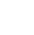 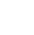 (206)-276-2340ExperienceSummer 2016 – Summer 2018Volunteer • As volunteering goes, I’ve held various positions such as greeting, manning people’s stands as they were away, and moving/lifting things.  Each instance lasted a month in the summer. • Shoreline Farmer’s MarketSummer 2016 – Winter 2017LINK Leader • Shorewood High School has a program that takes select seniors that are fit for the task and assign them to a group of incoming freshmen to help ease them into the new educational environment.  Activity/assembly planning, engaging younger students, and providing solutions to their problems are among some of my responsibilities. • Shorewood High SchoolSummer 2017 – Summer 2019House Painter/Repair • I’ve painted the exteriors and interiors of houses both occupied and under construction.  I would also assist in repairing house features like gutters and roofing. • J&M PaintingFall 2017 – Spring 2017Robotics Team Programmer • In high school, I joined the robotics team to become a programmer.  I had experience with the language we used, so I became one of the programming leaders.  We went through thick and thin to build a competitive robot, which ended up competing in nationals, a record for our school. • Shorewood High SchoolSummer 2019Disney Programmer Shadow • I shadowed my old high school CS teacher in his job for a summer, which is app development.  I observed what development looks in a real work environment. • The Walt Disney Company2020 - 2021Floor Associate (Lumber) • I worked at Home Depot in the lumber department, whose responsibilities are varied and plentiful.  Organizing shelves, assisting customers, and operating/cleaning the cutting equipment are a few such responsibilities. • The Home Depot2022 - presentUWB Computer Lab Advising • I am a drop-in advisor for UWB’s computer lab, the Open Learning Lab.  Here, I was trained to use and teach various editing software (video editing, image manipulation, etc.) and operation of hardware available to students through the IT desk. • University of Washington - BothellAccomplishmentsSpring 2015Performed in Carnegie Hall • Our high school choir was invited to perform in Carnegie Hall, one of the most prestigious stages in the world.  We were invited alongside other high school choirs.Summer 2020Accepted into the IMD major • After 3 years of working towards a major at UW, I finally got accepted into a major.  The major, being Interactive Media Design, is a program based on designing UI for any company with an online presence, programming anything relating to such, and broadening our experience with multitudes of different formats.  All of which with a heavy emphasis on teamwork. • University of Washington - BothellEducationUniversity of Washington – Bothell, Bothell WAI have been a part of the school for almost 4 years.  And in these 4 years I have gained a wide variety of skills, most notably programming, teamwork/communication, and project development.  I have also taken some other courses related to chemistry, physics, astronomy, economics, and others.Shorewood High School, Shoreline WAI have graduated from Shorewood High School in 2017, after a standard 4 years of attending the institution.  Here, I focused on a variety of topics, including biology/chemistry, physics, and history.  Most notably, I spent a lot of time there learning the Spanish language, programming, performing in the choir, and robotics, where I was a senior programmer for our robotics team.ProgrammingI believe myself to be a strong programmer.  I have partaken in programming since middle school, but really got into the loop of it during my later years of high school.  I went on to pursue a computer science degree at UWB.  While I did well enough in the computer science courses, my grades in the math courses were too low to be considered acceptance into the major.  Now I’m aiming for IMD, which serves as a crossroads between programming and artistic applications.Teamwork and CommunicationIn UWB, there is an extremely heavy emphasis on working in teams.  Ever since my first courses we were completing group projects together.  And throughout my years there, I have experienced many differing types of projects and experienced every shade of cooperation and responsibility under the sun.  And as I press forward with my IMD major, this understanding of communication will only strengthen.Other Notable SkillsKnowledgeable of the Spanish language, artistic, video/audio editing, good social skills, adaptability, CPR certified, knowledgeable about technological hardware/software, woodworking, babysittingReferencesWes Proudlove, Shorewood High School Auto Teacher/Robotics Club Advisorwesley.proudlove@shorelineschools.orgNathan Bruno, iOS Developer for Disneynathanbruno@gmail.comOther references available upon requestExperienceSummer 2016 – Summer 2018Volunteer • As volunteering goes, I’ve held various positions such as greeting, manning people’s stands as they were away, and moving/lifting things.  Each instance lasted a month in the summer. • Shoreline Farmer’s MarketSummer 2016 – Winter 2017LINK Leader • Shorewood High School has a program that takes select seniors that are fit for the task and assign them to a group of incoming freshmen to help ease them into the new educational environment.  Activity/assembly planning, engaging younger students, and providing solutions to their problems are among some of my responsibilities. • Shorewood High SchoolSummer 2017 – Summer 2019House Painter/Repair • I’ve painted the exteriors and interiors of houses both occupied and under construction.  I would also assist in repairing house features like gutters and roofing. • J&M PaintingFall 2017 – Spring 2017Robotics Team Programmer • In high school, I joined the robotics team to become a programmer.  I had experience with the language we used, so I became one of the programming leaders.  We went through thick and thin to build a competitive robot, which ended up competing in nationals, a record for our school. • Shorewood High SchoolSummer 2019Disney Programmer Shadow • I shadowed my old high school CS teacher in his job for a summer, which is app development.  I observed what development looks in a real work environment. • The Walt Disney Company2020 - 2021Floor Associate (Lumber) • I worked at Home Depot in the lumber department, whose responsibilities are varied and plentiful.  Organizing shelves, assisting customers, and operating/cleaning the cutting equipment are a few such responsibilities. • The Home Depot2022 - presentUWB Computer Lab Advising • I am a drop-in advisor for UWB’s computer lab, the Open Learning Lab.  Here, I was trained to use and teach various editing software (video editing, image manipulation, etc.) and operation of hardware available to students through the IT desk. • University of Washington - BothellAccomplishmentsSpring 2015Performed in Carnegie Hall • Our high school choir was invited to perform in Carnegie Hall, one of the most prestigious stages in the world.  We were invited alongside other high school choirs.Summer 2020Accepted into the IMD major • After 3 years of working towards a major at UW, I finally got accepted into a major.  The major, being Interactive Media Design, is a program based on designing UI for any company with an online presence, programming anything relating to such, and broadening our experience with multitudes of different formats.  All of which with a heavy emphasis on teamwork. • University of Washington - BothellEducationUniversity of Washington – Bothell, Bothell WAI have been a part of the school for almost 4 years.  And in these 4 years I have gained a wide variety of skills, most notably programming, teamwork/communication, and project development.  I have also taken some other courses related to chemistry, physics, astronomy, economics, and others.Shorewood High School, Shoreline WAI have graduated from Shorewood High School in 2017, after a standard 4 years of attending the institution.  Here, I focused on a variety of topics, including biology/chemistry, physics, and history.  Most notably, I spent a lot of time there learning the Spanish language, programming, performing in the choir, and robotics, where I was a senior programmer for our robotics team.ProgrammingI believe myself to be a strong programmer.  I have partaken in programming since middle school, but really got into the loop of it during my later years of high school.  I went on to pursue a computer science degree at UWB.  While I did well enough in the computer science courses, my grades in the math courses were too low to be considered acceptance into the major.  Now I’m aiming for IMD, which serves as a crossroads between programming and artistic applications.Teamwork and CommunicationIn UWB, there is an extremely heavy emphasis on working in teams.  Ever since my first courses we were completing group projects together.  And throughout my years there, I have experienced many differing types of projects and experienced every shade of cooperation and responsibility under the sun.  And as I press forward with my IMD major, this understanding of communication will only strengthen.Other Notable SkillsKnowledgeable of the Spanish language, artistic, video/audio editing, good social skills, adaptability, CPR certified, knowledgeable about technological hardware/software, woodworking, babysittingReferencesWes Proudlove, Shorewood High School Auto Teacher/Robotics Club Advisorwesley.proudlove@shorelineschools.orgNathan Bruno, iOS Developer for Disneynathanbruno@gmail.comOther references available upon request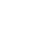 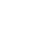 aaronellsworth1@gmail.comExperienceSummer 2016 – Summer 2018Volunteer • As volunteering goes, I’ve held various positions such as greeting, manning people’s stands as they were away, and moving/lifting things.  Each instance lasted a month in the summer. • Shoreline Farmer’s MarketSummer 2016 – Winter 2017LINK Leader • Shorewood High School has a program that takes select seniors that are fit for the task and assign them to a group of incoming freshmen to help ease them into the new educational environment.  Activity/assembly planning, engaging younger students, and providing solutions to their problems are among some of my responsibilities. • Shorewood High SchoolSummer 2017 – Summer 2019House Painter/Repair • I’ve painted the exteriors and interiors of houses both occupied and under construction.  I would also assist in repairing house features like gutters and roofing. • J&M PaintingFall 2017 – Spring 2017Robotics Team Programmer • In high school, I joined the robotics team to become a programmer.  I had experience with the language we used, so I became one of the programming leaders.  We went through thick and thin to build a competitive robot, which ended up competing in nationals, a record for our school. • Shorewood High SchoolSummer 2019Disney Programmer Shadow • I shadowed my old high school CS teacher in his job for a summer, which is app development.  I observed what development looks in a real work environment. • The Walt Disney Company2020 - 2021Floor Associate (Lumber) • I worked at Home Depot in the lumber department, whose responsibilities are varied and plentiful.  Organizing shelves, assisting customers, and operating/cleaning the cutting equipment are a few such responsibilities. • The Home Depot2022 - presentUWB Computer Lab Advising • I am a drop-in advisor for UWB’s computer lab, the Open Learning Lab.  Here, I was trained to use and teach various editing software (video editing, image manipulation, etc.) and operation of hardware available to students through the IT desk. • University of Washington - BothellAccomplishmentsSpring 2015Performed in Carnegie Hall • Our high school choir was invited to perform in Carnegie Hall, one of the most prestigious stages in the world.  We were invited alongside other high school choirs.Summer 2020Accepted into the IMD major • After 3 years of working towards a major at UW, I finally got accepted into a major.  The major, being Interactive Media Design, is a program based on designing UI for any company with an online presence, programming anything relating to such, and broadening our experience with multitudes of different formats.  All of which with a heavy emphasis on teamwork. • University of Washington - BothellEducationUniversity of Washington – Bothell, Bothell WAI have been a part of the school for almost 4 years.  And in these 4 years I have gained a wide variety of skills, most notably programming, teamwork/communication, and project development.  I have also taken some other courses related to chemistry, physics, astronomy, economics, and others.Shorewood High School, Shoreline WAI have graduated from Shorewood High School in 2017, after a standard 4 years of attending the institution.  Here, I focused on a variety of topics, including biology/chemistry, physics, and history.  Most notably, I spent a lot of time there learning the Spanish language, programming, performing in the choir, and robotics, where I was a senior programmer for our robotics team.ProgrammingI believe myself to be a strong programmer.  I have partaken in programming since middle school, but really got into the loop of it during my later years of high school.  I went on to pursue a computer science degree at UWB.  While I did well enough in the computer science courses, my grades in the math courses were too low to be considered acceptance into the major.  Now I’m aiming for IMD, which serves as a crossroads between programming and artistic applications.Teamwork and CommunicationIn UWB, there is an extremely heavy emphasis on working in teams.  Ever since my first courses we were completing group projects together.  And throughout my years there, I have experienced many differing types of projects and experienced every shade of cooperation and responsibility under the sun.  And as I press forward with my IMD major, this understanding of communication will only strengthen.Other Notable SkillsKnowledgeable of the Spanish language, artistic, video/audio editing, good social skills, adaptability, CPR certified, knowledgeable about technological hardware/software, woodworking, babysittingReferencesWes Proudlove, Shorewood High School Auto Teacher/Robotics Club Advisorwesley.proudlove@shorelineschools.orgNathan Bruno, iOS Developer for Disneynathanbruno@gmail.comOther references available upon requestExperienceSummer 2016 – Summer 2018Volunteer • As volunteering goes, I’ve held various positions such as greeting, manning people’s stands as they were away, and moving/lifting things.  Each instance lasted a month in the summer. • Shoreline Farmer’s MarketSummer 2016 – Winter 2017LINK Leader • Shorewood High School has a program that takes select seniors that are fit for the task and assign them to a group of incoming freshmen to help ease them into the new educational environment.  Activity/assembly planning, engaging younger students, and providing solutions to their problems are among some of my responsibilities. • Shorewood High SchoolSummer 2017 – Summer 2019House Painter/Repair • I’ve painted the exteriors and interiors of houses both occupied and under construction.  I would also assist in repairing house features like gutters and roofing. • J&M PaintingFall 2017 – Spring 2017Robotics Team Programmer • In high school, I joined the robotics team to become a programmer.  I had experience with the language we used, so I became one of the programming leaders.  We went through thick and thin to build a competitive robot, which ended up competing in nationals, a record for our school. • Shorewood High SchoolSummer 2019Disney Programmer Shadow • I shadowed my old high school CS teacher in his job for a summer, which is app development.  I observed what development looks in a real work environment. • The Walt Disney Company2020 - 2021Floor Associate (Lumber) • I worked at Home Depot in the lumber department, whose responsibilities are varied and plentiful.  Organizing shelves, assisting customers, and operating/cleaning the cutting equipment are a few such responsibilities. • The Home Depot2022 - presentUWB Computer Lab Advising • I am a drop-in advisor for UWB’s computer lab, the Open Learning Lab.  Here, I was trained to use and teach various editing software (video editing, image manipulation, etc.) and operation of hardware available to students through the IT desk. • University of Washington - BothellAccomplishmentsSpring 2015Performed in Carnegie Hall • Our high school choir was invited to perform in Carnegie Hall, one of the most prestigious stages in the world.  We were invited alongside other high school choirs.Summer 2020Accepted into the IMD major • After 3 years of working towards a major at UW, I finally got accepted into a major.  The major, being Interactive Media Design, is a program based on designing UI for any company with an online presence, programming anything relating to such, and broadening our experience with multitudes of different formats.  All of which with a heavy emphasis on teamwork. • University of Washington - BothellEducationUniversity of Washington – Bothell, Bothell WAI have been a part of the school for almost 4 years.  And in these 4 years I have gained a wide variety of skills, most notably programming, teamwork/communication, and project development.  I have also taken some other courses related to chemistry, physics, astronomy, economics, and others.Shorewood High School, Shoreline WAI have graduated from Shorewood High School in 2017, after a standard 4 years of attending the institution.  Here, I focused on a variety of topics, including biology/chemistry, physics, and history.  Most notably, I spent a lot of time there learning the Spanish language, programming, performing in the choir, and robotics, where I was a senior programmer for our robotics team.ProgrammingI believe myself to be a strong programmer.  I have partaken in programming since middle school, but really got into the loop of it during my later years of high school.  I went on to pursue a computer science degree at UWB.  While I did well enough in the computer science courses, my grades in the math courses were too low to be considered acceptance into the major.  Now I’m aiming for IMD, which serves as a crossroads between programming and artistic applications.Teamwork and CommunicationIn UWB, there is an extremely heavy emphasis on working in teams.  Ever since my first courses we were completing group projects together.  And throughout my years there, I have experienced many differing types of projects and experienced every shade of cooperation and responsibility under the sun.  And as I press forward with my IMD major, this understanding of communication will only strengthen.Other Notable SkillsKnowledgeable of the Spanish language, artistic, video/audio editing, good social skills, adaptability, CPR certified, knowledgeable about technological hardware/software, woodworking, babysittingReferencesWes Proudlove, Shorewood High School Auto Teacher/Robotics Club Advisorwesley.proudlove@shorelineschools.orgNathan Bruno, iOS Developer for Disneynathanbruno@gmail.comOther references available upon request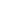 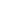 https://aaronellsworth1.wixsite.com/aarone-portfolioExperienceSummer 2016 – Summer 2018Volunteer • As volunteering goes, I’ve held various positions such as greeting, manning people’s stands as they were away, and moving/lifting things.  Each instance lasted a month in the summer. • Shoreline Farmer’s MarketSummer 2016 – Winter 2017LINK Leader • Shorewood High School has a program that takes select seniors that are fit for the task and assign them to a group of incoming freshmen to help ease them into the new educational environment.  Activity/assembly planning, engaging younger students, and providing solutions to their problems are among some of my responsibilities. • Shorewood High SchoolSummer 2017 – Summer 2019House Painter/Repair • I’ve painted the exteriors and interiors of houses both occupied and under construction.  I would also assist in repairing house features like gutters and roofing. • J&M PaintingFall 2017 – Spring 2017Robotics Team Programmer • In high school, I joined the robotics team to become a programmer.  I had experience with the language we used, so I became one of the programming leaders.  We went through thick and thin to build a competitive robot, which ended up competing in nationals, a record for our school. • Shorewood High SchoolSummer 2019Disney Programmer Shadow • I shadowed my old high school CS teacher in his job for a summer, which is app development.  I observed what development looks in a real work environment. • The Walt Disney Company2020 - 2021Floor Associate (Lumber) • I worked at Home Depot in the lumber department, whose responsibilities are varied and plentiful.  Organizing shelves, assisting customers, and operating/cleaning the cutting equipment are a few such responsibilities. • The Home Depot2022 - presentUWB Computer Lab Advising • I am a drop-in advisor for UWB’s computer lab, the Open Learning Lab.  Here, I was trained to use and teach various editing software (video editing, image manipulation, etc.) and operation of hardware available to students through the IT desk. • University of Washington - BothellAccomplishmentsSpring 2015Performed in Carnegie Hall • Our high school choir was invited to perform in Carnegie Hall, one of the most prestigious stages in the world.  We were invited alongside other high school choirs.Summer 2020Accepted into the IMD major • After 3 years of working towards a major at UW, I finally got accepted into a major.  The major, being Interactive Media Design, is a program based on designing UI for any company with an online presence, programming anything relating to such, and broadening our experience with multitudes of different formats.  All of which with a heavy emphasis on teamwork. • University of Washington - BothellEducationUniversity of Washington – Bothell, Bothell WAI have been a part of the school for almost 4 years.  And in these 4 years I have gained a wide variety of skills, most notably programming, teamwork/communication, and project development.  I have also taken some other courses related to chemistry, physics, astronomy, economics, and others.Shorewood High School, Shoreline WAI have graduated from Shorewood High School in 2017, after a standard 4 years of attending the institution.  Here, I focused on a variety of topics, including biology/chemistry, physics, and history.  Most notably, I spent a lot of time there learning the Spanish language, programming, performing in the choir, and robotics, where I was a senior programmer for our robotics team.ProgrammingI believe myself to be a strong programmer.  I have partaken in programming since middle school, but really got into the loop of it during my later years of high school.  I went on to pursue a computer science degree at UWB.  While I did well enough in the computer science courses, my grades in the math courses were too low to be considered acceptance into the major.  Now I’m aiming for IMD, which serves as a crossroads between programming and artistic applications.Teamwork and CommunicationIn UWB, there is an extremely heavy emphasis on working in teams.  Ever since my first courses we were completing group projects together.  And throughout my years there, I have experienced many differing types of projects and experienced every shade of cooperation and responsibility under the sun.  And as I press forward with my IMD major, this understanding of communication will only strengthen.Other Notable SkillsKnowledgeable of the Spanish language, artistic, video/audio editing, good social skills, adaptability, CPR certified, knowledgeable about technological hardware/software, woodworking, babysittingReferencesWes Proudlove, Shorewood High School Auto Teacher/Robotics Club Advisorwesley.proudlove@shorelineschools.orgNathan Bruno, iOS Developer for Disneynathanbruno@gmail.comOther references available upon requestExperienceSummer 2016 – Summer 2018Volunteer • As volunteering goes, I’ve held various positions such as greeting, manning people’s stands as they were away, and moving/lifting things.  Each instance lasted a month in the summer. • Shoreline Farmer’s MarketSummer 2016 – Winter 2017LINK Leader • Shorewood High School has a program that takes select seniors that are fit for the task and assign them to a group of incoming freshmen to help ease them into the new educational environment.  Activity/assembly planning, engaging younger students, and providing solutions to their problems are among some of my responsibilities. • Shorewood High SchoolSummer 2017 – Summer 2019House Painter/Repair • I’ve painted the exteriors and interiors of houses both occupied and under construction.  I would also assist in repairing house features like gutters and roofing. • J&M PaintingFall 2017 – Spring 2017Robotics Team Programmer • In high school, I joined the robotics team to become a programmer.  I had experience with the language we used, so I became one of the programming leaders.  We went through thick and thin to build a competitive robot, which ended up competing in nationals, a record for our school. • Shorewood High SchoolSummer 2019Disney Programmer Shadow • I shadowed my old high school CS teacher in his job for a summer, which is app development.  I observed what development looks in a real work environment. • The Walt Disney Company2020 - 2021Floor Associate (Lumber) • I worked at Home Depot in the lumber department, whose responsibilities are varied and plentiful.  Organizing shelves, assisting customers, and operating/cleaning the cutting equipment are a few such responsibilities. • The Home Depot2022 - presentUWB Computer Lab Advising • I am a drop-in advisor for UWB’s computer lab, the Open Learning Lab.  Here, I was trained to use and teach various editing software (video editing, image manipulation, etc.) and operation of hardware available to students through the IT desk. • University of Washington - BothellAccomplishmentsSpring 2015Performed in Carnegie Hall • Our high school choir was invited to perform in Carnegie Hall, one of the most prestigious stages in the world.  We were invited alongside other high school choirs.Summer 2020Accepted into the IMD major • After 3 years of working towards a major at UW, I finally got accepted into a major.  The major, being Interactive Media Design, is a program based on designing UI for any company with an online presence, programming anything relating to such, and broadening our experience with multitudes of different formats.  All of which with a heavy emphasis on teamwork. • University of Washington - BothellEducationUniversity of Washington – Bothell, Bothell WAI have been a part of the school for almost 4 years.  And in these 4 years I have gained a wide variety of skills, most notably programming, teamwork/communication, and project development.  I have also taken some other courses related to chemistry, physics, astronomy, economics, and others.Shorewood High School, Shoreline WAI have graduated from Shorewood High School in 2017, after a standard 4 years of attending the institution.  Here, I focused on a variety of topics, including biology/chemistry, physics, and history.  Most notably, I spent a lot of time there learning the Spanish language, programming, performing in the choir, and robotics, where I was a senior programmer for our robotics team.ProgrammingI believe myself to be a strong programmer.  I have partaken in programming since middle school, but really got into the loop of it during my later years of high school.  I went on to pursue a computer science degree at UWB.  While I did well enough in the computer science courses, my grades in the math courses were too low to be considered acceptance into the major.  Now I’m aiming for IMD, which serves as a crossroads between programming and artistic applications.Teamwork and CommunicationIn UWB, there is an extremely heavy emphasis on working in teams.  Ever since my first courses we were completing group projects together.  And throughout my years there, I have experienced many differing types of projects and experienced every shade of cooperation and responsibility under the sun.  And as I press forward with my IMD major, this understanding of communication will only strengthen.Other Notable SkillsKnowledgeable of the Spanish language, artistic, video/audio editing, good social skills, adaptability, CPR certified, knowledgeable about technological hardware/software, woodworking, babysittingReferencesWes Proudlove, Shorewood High School Auto Teacher/Robotics Club Advisorwesley.proudlove@shorelineschools.orgNathan Bruno, iOS Developer for Disneynathanbruno@gmail.comOther references available upon request